АДМИНИСТРАЦИЯИВАНОВСКОГО СЕЛЬСКОГО ПОСЕЛЕНИЯНИЖНЕГОРСКОГО РАЙОНА РЕСПУБЛИКИ КРЫМПОСТАНОВЛЕНИЕ № 2831 декабря 2014 года                                                                                                    с.ТамбовкаОб общественном координационном советепо развитию и поддержке малого и среднегопредпринимательства на территории муниципальногообразования Ивановское сельское поселениеНижнегорского района Республики КрымВ целях устойчивого развития малого и среднего предпринимательства на территории муниципального образования Ивановское сельское поселение Нижнегорского района, в соответствии с Федеральным законом от 24 июля 2007 года № 209-ФЗ «О развитии малого и среднего предпринимательства в Российской Федерации», пунктом 28 части 1 статьи 14 Федерального закона от 06 октября 2003 года № 131-ФЗ «Об общих принципах организации местного самоуправления в Российской Федерации» (с изменениями), Законом Республики Крым от 21 августа 2014 № 54-ЗРК «Об основах местного самоуправления в Республике Крым», Уставом муниципального образования Ивановское сельское поселение Нижнегорского района,ПОСТАНОВЛЯЮ:1. Создать Общественный координационный совет при администрации Ивановского сельского поселения Нижнегорского района Республики Крым по развитию и поддержке малого и среднего предпринимательства на территории муниципального образования Ивановское сельское поселение составе согласно приложению 1.2. Утвердить положение об Общественном координационном совете по развитию и поддержке малого и среднего предпринимательства на территории муниципального образования Ивановское сельское поселение Нижнегорского района (Приложение 2).3. Обнародовать настоящее постановление на Информационном стенде в административном здании Администрации Ивановского сельского поселения по адресу: с.Тамбовка, ул.Школьная, 3а.Глава администрацииИвановского сельского поселения                                                                   М.В.Каличина                                                                                                   Приложение 1 к постановлениюадминистрации Ивановскогосельского поселения Нижнегорского района Республики Крым от 31.12.2014 г. № 28СОСТАВ ОБЩЕСТВЕННОГО КООРДИНАЦИОННОГО СОВЕТА ПРИ АДМИНИСТРАЦИИ ИВАНОВСКОГО СЕЛЬСКОГО ПОСЕЛЕНИЯ НИЖНЕГОРСКОГО РАЙОНА РЕСПУБЛИКИ КРЫМ ПО РАЗВИТИЮ И ПОДДЕРЖКЕ МАЛОГО И СРЕДНЕГО ПРЕДПРИНИМАТЕЛЬСТВА НА ТЕРРИТОРИИ ИВАНОВСКОГО СЕЛЬСКОГО ПОСЕЛЕНИЯКаличина Марина Валериевна – Глава администрации Ивановского сельского поселения,   	председатель Общественного координационного совета;                       ВолощукЛеонид Леонидович   -  заместитель Главы администрации Ивановского сельского                            поселения, секретарь Общественного координационного совета;СтепановаЛариса Григорьевна – ведущий специалист администрации Ивановского сельского                                        поселения, секретарь Общественного координационного совета.   Члены Общественного координационного совета:БогусовЕвгений Евгеньевич – депутат Ивановского сельского совета, председатель Постоянной                                          комиссии по вопросам ЖКХ, благоустройства, правопорядка и                                          ликвидации ЧС;Будко Надежда Константиновна - депутат Ивановского сельского совета;ВидинеевИгорь Яковлевич - депутат Ивановского сельского совета, индивидуальный 	предприниматель;Заборина Людмила Витальевна - депутат Ивановского сельского совета; председатель Постоянной 	      комиссии по бюджетно-финансовым, имущественным и                                           экономическим вопросам развития сельских территорий;Ковалев Евгений Владимирович - индивидуальный предприниматель (с согласия);Подудалов Денис Валерьевич – руководитель КФХ «ДеМЕтра», депутат Ивановского сельского                          	совета.Приложение 2к постановлению администрацииИвановского сельского поселенияНижнегорского района Республики Крымот 31.12.2014 г № 28ПОЛОЖЕНИЕоб общественном координационном Совете по развитию и поддержкемалого и среднего предпринимательства на территории Ивановского сельского поселения Нижнегорского района Республики Крым1. Общие положения1.1. Координационный Совет по развитию и поддержке малого и среднего предпринимательства при администрации Ивановского сельского поселения (далее - Совет) является совещательным органом, созданным в целях привлечения субъектов малого и среднего предпринимательства к решению социально - экономических проблем Ивановского сельского поселения сельского поселения.1.2. Совет осуществляет свою деятельность в тесном взаимодействии с органами местного самоуправления Ивановского сельского поселения, общественными организациями и объединениями предпринимателей. Его решения носят рекомендательный характер.1.3. Совет в своей работе руководствуется Конституцией Российской Федерации, федеральными законами, иными нормативными правовыми актами Российской Федерации, нормативными правовыми актами Республики Крым и настоящим Положением.2. Основные задачи Совета2.1. Содействие установлению взаимодействия между органами местного самоуправления и субъектами малого и среднего предпринимательства.2.2. Привлечение субъектов малого и среднего предпринимательства к решению актуальных социально-экономических задач поселения.2.3. Изучение и обобщение проблем малого и среднего предпринимательства, выработка предложений по созданию благоприятных условий для его развития на территории Ивановского сельского поселения.2.4. Обобщение и распространение опыта деятельности субъектов малого предпринимательства и структур поддержки малого и среднего предпринимательства.2.5. Привлечение общественных организаций, объединений предпринимателей и представителей средств массовой информации к обсуждению вопросов, касающихся реализации прав граждан на предпринимательскую деятельность.2.6. Проведение социально-экономического анализа эффективности реализации инвестиционных проектов на территории муниципального образования с выработкой предложений по их оценке и приемлемости.3. Основные направления деятельности Совета3.1. Участвует в реализации на территории Ивановского сельского поселения государственной  политики по вопросам поддержки и развития малого предпринимательства.3.2. Готовит рекомендации и предложения по совершенствованию правовой базы регулирования деятельности малого бизнеса, участвует в пределах своей компетенции в подготовке и экспертизе проектов правовых актов, затрагивающих интересы малого предпринимательства.3.3. Принимает участие в разработке и реализации мероприятий, программ развития и поддержки малого и среднего предпринимательства путем представления предложений в проекты нормативных правовых актов поселения.3.4. Вовлекает представителей предпринимательского сообщества ипредпринимателей к подготовке и проведению общественной экспертизы проектов правовых актов поселения, затрагивающих интересы малого и среднего предпринимательства.3.5. Обобщает мнения предпринимателей по актуальным вопросам ведения предпринимательской деятельности и доводит их до органов местного самоуправления Ивановского сельского поселения.4. Состав Совета4.1. Совет состоит из председателя Совета, заместителя председателя Совета, секретаря Совета и членов Совета. Председателем Совета является Глава администрации Ивановского сельского поселения.4.2. Состав Совета утверждается постановлением Администрации Ивановского сельского поселения.4.3. Председатель Совета, заместитель председателя Совета, секретарь Совета и члены Совета участвуют в его работе на общественных началах.4.4. В заседаниях Совета могут принимать участие приглашенные представители государственных, общественных и коммерческих организаций, представители средств массовой информации, представители органов местного самоуправления, депутаты.5. Организация деятельности Совета5.1. Работой Совета руководит председатель Совета, а в период его отсутствия - заместитель председателя Совета.5.2. Председатель Совета:- осуществляет руководство работой Совета;- ведет заседания Совета;- обеспечивает и контролирует выполнение решений Совета;- координирует работу привлеченных специалистов и членов Совета в комиссиях, экспертных и рабочих группах Совета.5.3.Для осуществления своей деятельности Совет:- осуществляет постоянное взаимодействие с администрацией Ивановского сельского поселения.- формирует временные и постоянно действующие комиссии, экспертные и рабочие группы для выполнения поставленных задач;- может запрашивать от органов местного самоуправления Ивановского сельского поселения, предприятий и организаций необходимые для работы информационные, аналитические и справочные материалы.5.4. Совет самостоятельно принимает внутренние документы, регламентирующие его работу.5.5. Заседания Совета созываются председателем Совета по мере необходимости, но не реже одного раза в полугодие.Заседание Совета является правомочным, если на нем присутствует более половины членов Совета.5.6. По итогам заседания Совета оформляется протокол заседания Совета, подписываемый председателем Совета и ответственным секретарем Совета.5.7.Решения Совета принимаются простым большинством голосов присутствующих членов Совета.6. Прекращение деятельности Совета6.1. Деятельность Совета прекращается в соответствии с постановлением администрации Ивановского сельского поселения, а также по иным основаниям, предусмотренным действующим законодательством.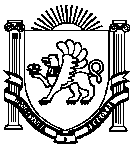 